OBJETIVO DEL DOCUMENTO[Establecer el Programa que integre los bienes y servicios de TIC que la UTIC requiere contratar, y efectuar las acciones que permitan proveer a la unidad administrativa responsable de realizar los procedimientos de contratación en la Institución de los elementos técnicos necesarios para llevar a cabo los procedimientos de contratación que correspondan.]ABREVIATURAS Y DEFINICIONESReferenciasPeriocidad[Presentar en Enero el Presupuesto disponible para el ejercicio vigente; Presentar en Julio el presupuesto disponible para el cierre del ejercicio vigente]Programa para las contrataciones de TICSeguimiento presupuestal al Programa de contrataciones de TICCONTRATACIONES DE TIC CANCELADAS, SUSPENDIDAS, DADAS DE BAJA O QUE QUEDAN FUERA DEL LISTADOBITÁCORA DE CONTROL DE CAMBIOS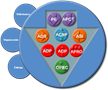 Abreviación o acrónimoDescripción[Siglas, abreviaciones o acrónimos][Escribir una breve descripción y/o significado]Nombre del documentoDescripción y ubicación del documento[Nombre del o los documentos que a los que se hace referencia a los largo del llenado de este formato][Escribir una breve descripción del documento así como su ubicación física o lógica]Tipos de ServiciosTipos de ServiciosSTATUS DE CONTRATOSTATUS DE CONTRATOPPEProgramas y Proyectos EspecialesENEstratégicos NegociadosOOperativosPRIORIDADTIPO DE SERVICIOSERVICIOSPROVEEDORTIPO DE CONTRATACIONSTATUS DE CONTRATONO DE TIPO DE CONTRATOINICIATERMINAPERIODOS DE FACTURACIÓNREQUERIMIENTOS ACTUALES      (2014)FACTURACION PAGOS 2014POR APLICAR1PPE, EN, OContrato, orden de servicio, acuerdos234TOTAL DE IMPORTE$$$PresupuestoProgramadoFacturadoÉnero 2014$              -   $                        -   $                 -   ´Febrero 2014$              -   $                        -   $                 -   ´Marzo 2014$              -   $                        -   $                 -   Ábril 2014$              -   $                        -   $                 -   ´Mayo 2014$              -   $                        -   $                 -   ´junio 2014$              -   $                        -   $                 -   ´julio 2014$              -   $                        -   $                 -   Ágosto 2014$              -   $                        -   $                 -   ´Septiembre 2014$              -   $                        -   $                 -   Óctubre  2014$              -   $                        -   $                 -   ´Noviembre   2014$              -   $                        -   $                 -   ´Diciembre 2014$              -   $                        -   $                 -   TOTAL$             -   $                      -   $               -   No.PrioridadServicioEstado de la contratación:ResponsableValor Total estimado C/IVA MNJustificaciónImpactoAcciones[Sin Presupuesto, cancelado, suspendido, por redefinir][miles de pesos]RevisiónDescripción del Cambio Fecha de evaluaciónAprobadorAceptado
 /RechazadoFecha de aplicación01Actualización de la Imagen InstitucionalJUN 15Mtra. Ma. De Lourdes Zaldívar MartínezAceptadoJUN 1502Transición del SGC de la Norma ISO 9001:2008 a la Norma ISO 9001:2015Revisión de contenidos y actualización de encabezadosMAY 18M. en I. María Isabel Garrido GalindoAceptadoMAY 1803Actualización de Imagen InstitucionalDIC 20M. en I. María Isabel Garrido GalindoAceptadoDIC 20